PROPOSITION PEDAGOGIQUE N°1Aborder différents aspects de la Seconde Guerre mondiale en réalisant une exposition à partir des collections du MMPark.Trame pédagogique et questionnement possible pour la sortie au musée :Découverte du musée encadrée par le professeur (30 minutes)Le professeur guide les élèves dans les différentes parties du musée en leur demandant :De s’orienter à l’aide du plan ;D’identifier quelques thématiques de la Seconde Guerre mondiale étudiées en classe ;D’exprimer des impression personnelles sur ce musée (collection, organisation, etc.)Mise en commun des premières impressions (10 à 15 minutes)Une phase de cours dialogué permet de définir les grands thèmes abordés par les collections du MMPark :la violence des combats/la guerre d’anéantissement ;le totalitarisme nazi ;la collaboration/le régime de Vichy ;la Résistance intérieure ;la France libre ;les théâtres d’opération ;les femmes dans la guerre ;etc.Une réflexion sur la muséographie peut ensuite être guidée par quelques questions :Que pensez-vous des objets exposés ? Quel intérêt pour l’étude de la Seconde Guerre mondiale ?Que pensez-vous de la manière de présenter ces objets ? Quelles sont les fonctions d’un tel musée ? Travail en autonomie en groupe  (1h15)Constituer des groupes de 2 à 4 élèves et attribuer/demander de choisir une thématique traitant d’un aspect particulier de la Seconde Guerre mondiale.Demander de choisir 3 à 5 documents qui semblent pertinents pour l’étude de la thématique choisie. Cela implique un travail préparatoire d’apprentissage du chapitre sur la Seconde Guerre mondiale.Demander d’analyser chacun des objets choisis à partir d’un questionnement précis : 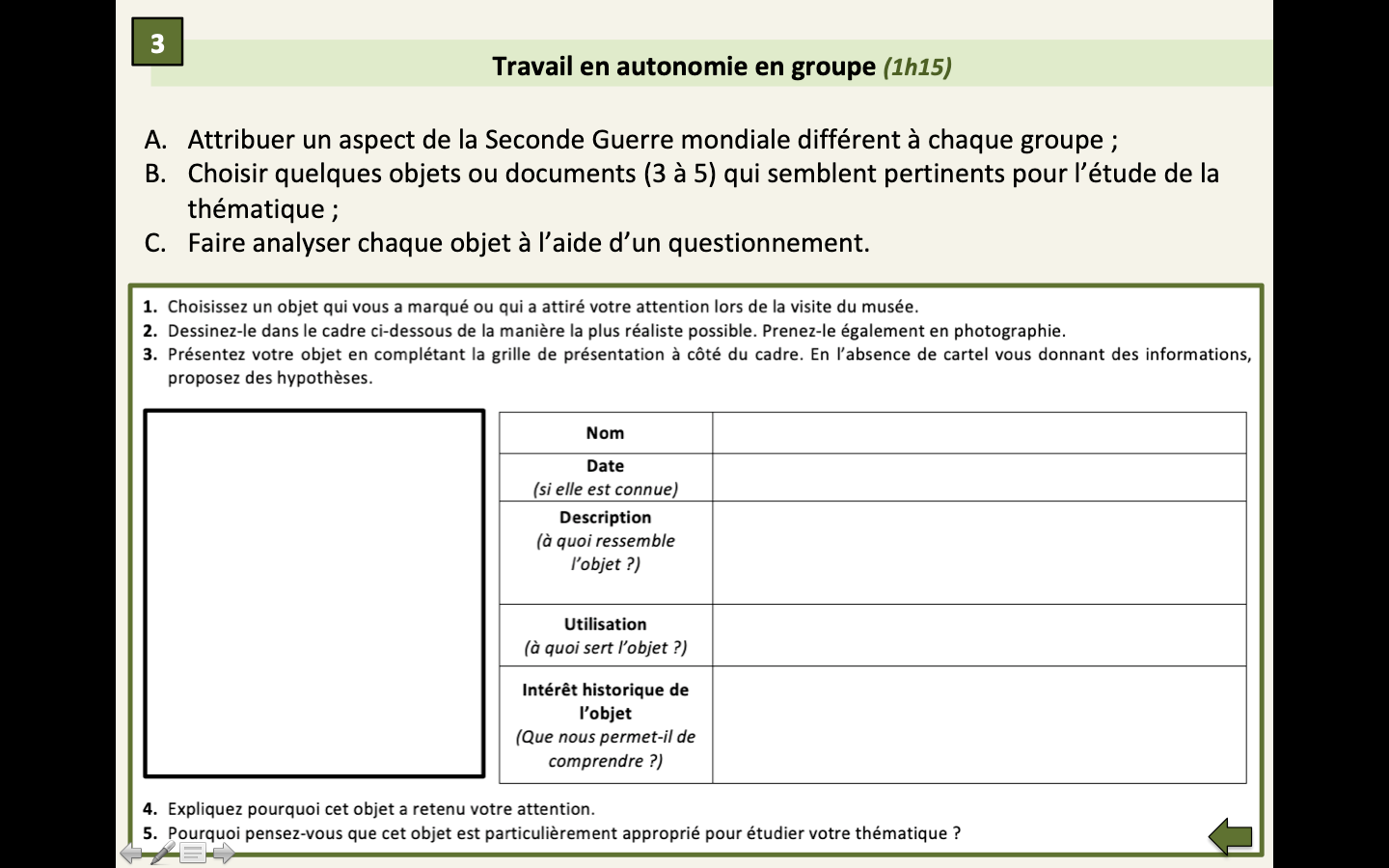 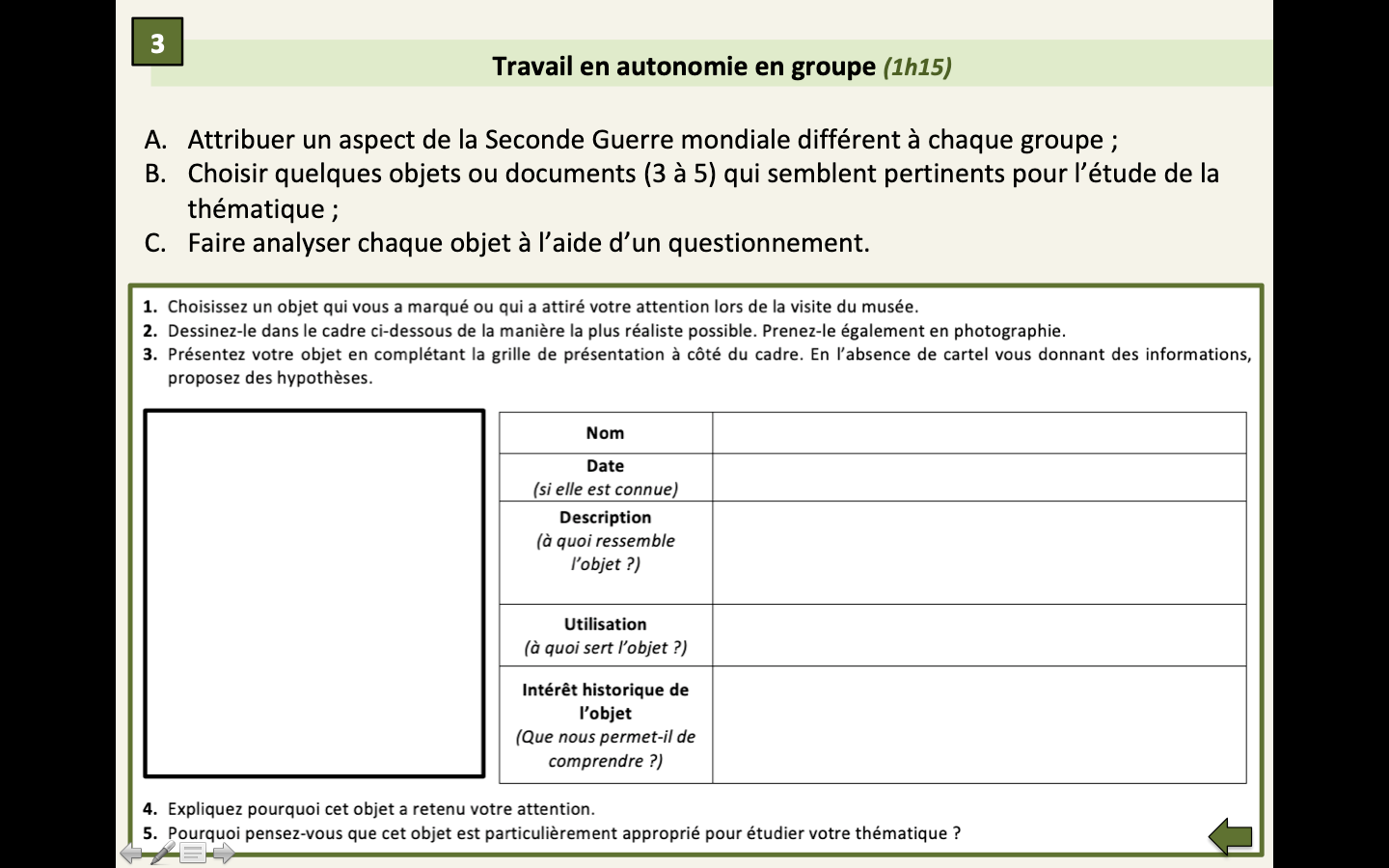 